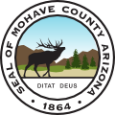 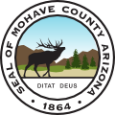  Communicates and acts in a professional manner with the public, co-workers, and work contacts. SECONDARY JOB FUNCTIONSPerforms related work as required.Performs special assignments as requested.Exercise regular and predictable attendance and punctuality in accordance with Mohave County Personnel Policies and Procedures.MINIMUM QUALIFICATIONS:A Bachelor's Degree in urban or regional planning, or related applicable field.Planning experience (including internship, or work study in urban or regional planning in general or specialized fields).Any equivalent combination of education, experience, and training which provides the required knowledge, skills and abilities will be considered in meeting the minimum qualifications. SPECIAL JOB REQUIREMENTMust possess a valid driver's license for operation of motor vehicles on Arizona roads at the start of employment and maintain said license while employed in this position.Must provide acceptable driving history at no cost to the County.KNOWLEDGE, SKILLS & ABILITIES:Knowledge of:Principles, practices and techniques of community planning and zoning.Economics, public finance and sociology as applied to community planning.Principles and practices of engineering and physical design as applied to community planning.County, state and federal laws, rules and regulations pertaining to community planning, industrial development and community conservation.Land use regulations and zoning codes, their structure and application.Graphic techniques and topographic mapping.Basic statistical methods.The applications of data processing techniques to planning and zoning systems. Computing literacy to include use of graphics, word processing and electronic spreadsheet applications.Conducting public meetings and working well with the public.Department policies, rules and procedures.Mohave County Personnel Policies and Procedures, and Department Regulation.Skill in:Precise attention to detail.Application processing.Utilizing computer systems and applications, personal computers, networked system, Internet and GIS in the performance of work assignments, such as graphics, word processing, databases and electronic spreadsheets.Ability to: Apply the principles and practices of urban or regional planning.Establish and maintain effective working relationships with department personnel, County departments, planning agencies and the public.Interpret planning requirements and objectives to interest groups and the general public.Plan, organize, coordinate and present urban and regional planning projects and conduct technical research on economic, sociological and planning problems. Perform research work, compile and analyze data and statistical information and prepare and present clear and concise oral and written technical reports and recommendations.Interpret and utilize current planning information pertaining to work assignments.Communicate and maintain professionalism with the public, co-workers, and work contacts.Perform the essential functions of the job specifications with or without a reasonable accommodation.WORKING CONDITIONS/PHYSICAL REQUIREMENTS: Sufficient clarity of speech and hearing or other communication capabilities, with or without reasonable accommodation, which permits the employee to discern verbal instructions and to communicate effectively in person and on a telephone. Sufficient vision or other powers of observation, with or without reasonable accommodation, which permits the employee to comprehend written work instructions. Sufficient manual dexterity, with or without reasonable accommodation, which permits the employee to operate standard office equipment, personal computer and peripheral devices.Sufficient personal mobility, flexibility, and physical reflexes, with or without reasonable accommodation, which permits the employee to work in an office environment. Must be able to perform the physical requirements of this classification with or without a reasonable accommodation. Significant field work and frequent travel to various sites throughout Mohave County required.Work is subject to varying post or job site assignments.Work requires frequent usage of Video Display Terminals (VDT).Frequent lifting of objects weighing 25 to 50 pounds.Intermittently, sitting, standing, and stooping.Work performed in very noisy environment.This classification does not meet the safety sensitive definition as outlined by Arizona Revised Statute, § 23-493 et seq.MISCELLANEOUS:OCCUPATIONAL CATEGORY:  Professional SALARY RANGE: 16 FLSA: Non-Exempt WORK CONTACTSExtensive contact with the public, including applicants, registrants (surveyors and engineers), other agents, a wide variety of other county departments, and local, state, and federal agencies with jurisdiction over the proposals submitted.DISCLAIMER:The above information on this description has been designed to indicate the general nature and level of work performed by employees within this classification. It is not designed to contain or be interpreted as a comprehensive inventory of all duties, responsibilities, and qualifications required of employees assigned to this job. It is illustrative and representative. Management is not precluded from assigning other related functions not listed herein if such functions are a logical assignment within the scope of the job specification for the position. Physical characteristics described herein are representative of those that must be met by an employee to successfully perform the essential functions of this classification. Reasonable accommodations may be made to enable an individual with a qualified disability to perform the essential functions of a job, on a case-by-case basis.Please apply at Job Opportunities | Sorted by Job Title ascending | Mohave County Career Opportunities (governmentjobs.com)